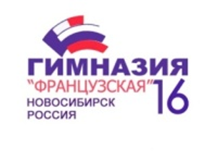 Муниципальное бюджетное общеобразовательное учреждение города Новосибирска «Гимназия № 16 «Французская» Проект учебного занятияЛитературное чтение, 1 класс подготовила: Ципцина Зоя Валерьевна, учитель начальных классовг. Новосибирск 2018 г.    Пояснительная запискаУчебное занятие по литературному чтению 1 класс разработано на основе учебно-методического комплекта                  Л.А. Ефросининой «Литературное чтение, 1-4 классы» в системе «Начальная школа XXI века» с учётом современных требований, с использованием электронных образовательных ресурсов и соответствует ФГОС НОО. На всех этапах занятия созданы условия для развития разнообразных универсальных учебных действий: коммуникативных; познавательных; личностных; регулятивных. Это способствует повышению положительной мотивации обучения, эффективному формированию ключевых компетентностей учащихся посредством представления учебного материала. Посредством групповой работы создаются условия для формирования навыков учебного сотрудничества с учителем и сверстниками; соблюдение правил взаимодействия при работе в группе (распределение обязанностей, составление плана совместных действий, умение договориться о совместных действиях); сотрудничество в сборе информации; умение выражать свои мысли в соответствии с поставленными задачами, соблюдение правил общения. Использование на этапах занятия ЭОР позволяет провести занятие на высоком эстетическом и эмоциональном уровне, позволяет рационально организовать учебный процесс, повысить эффективность занятия. Учебное занятие, в системе курса литературное чтение, создает условия для осознанное восприятия литературного произведения, формирование умения работать с текстом, находить ответы на вопросы к тексту, дальнейшего формирования  читательского интереса и способствует общему развитию личности ребёнка.На учебном занятии используются элементы технологии анализа художественного текста В.А. Лазаревой, что способствует более эмоциональному восприятию и глубокому осмыслению изучаемого материала.  Во время учебного занятия на этапе выполнения поставленных учебных задач созданы условия для формирования самооценки и рефлексии учебной деятельности. Учебное занятие состоялось 28.02.2018 г.Технологическая карта урокаУчебный материал:учебник «Литературное чтение. Уроки слушания 1 класс». Л.А. Ефросинина, стр.117 – 119.Учебный материал:учебник «Литературное чтение. Уроки слушания 1 класс». Л.А. Ефросинина, стр.117 – 119.Цель занятия: создание условий для осознанного восприятия литературного произведения, понимание его смысла и формирования представлений учащихся о различных человеческих качествах и умениях.                      Цель занятия: создание условий для осознанного восприятия литературного произведения, понимание его смысла и формирования представлений учащихся о различных человеческих качествах и умениях.                      Цель занятия: создание условий для осознанного восприятия литературного произведения, понимание его смысла и формирования представлений учащихся о различных человеческих качествах и умениях.                      Учебный материал:учебник «Литературное чтение. Уроки слушания 1 класс». Л.А. Ефросинина, стр.117 – 119.Учебный материал:учебник «Литературное чтение. Уроки слушания 1 класс». Л.А. Ефросинина, стр.117 – 119.Тема занятия: Е. Ильина «Чик-чик ножницами».Тема занятия: Е. Ильина «Чик-чик ножницами».Тема занятия: Е. Ильина «Чик-чик ножницами».Учебный материал:учебник «Литературное чтение. Уроки слушания 1 класс». Л.А. Ефросинина, стр.117 – 119.Учебный материал:учебник «Литературное чтение. Уроки слушания 1 класс». Л.А. Ефросинина, стр.117 – 119.Тип учебного занятия: урок усвоения новых знаний.Тип учебного занятия: урок усвоения новых знаний.Тип учебного занятия: урок усвоения новых знаний.Учебный материал:учебник «Литературное чтение. Уроки слушания 1 класс». Л.А. Ефросинина, стр.117 – 119.Учебный материал:учебник «Литературное чтение. Уроки слушания 1 класс». Л.А. Ефросинина, стр.117 – 119.Задачи: ознакомление с творчеством Елены Ильной и рассказом «Чик-чик ножницами»; способствовать расширению читательского кругозора; формирование навыков развития речи, выборочного чтения; создание условий для пополнение словарного запаса; содействовать привитию умения сначала думать, потом делать; предоставлении возможности учащемуся вынести свою мысль на обсуждение, высказать свою точку зрения.Задачи: ознакомление с творчеством Елены Ильной и рассказом «Чик-чик ножницами»; способствовать расширению читательского кругозора; формирование навыков развития речи, выборочного чтения; создание условий для пополнение словарного запаса; содействовать привитию умения сначала думать, потом делать; предоставлении возможности учащемуся вынести свою мысль на обсуждение, высказать свою точку зрения.Задачи: ознакомление с творчеством Елены Ильной и рассказом «Чик-чик ножницами»; способствовать расширению читательского кругозора; формирование навыков развития речи, выборочного чтения; создание условий для пополнение словарного запаса; содействовать привитию умения сначала думать, потом делать; предоставлении возможности учащемуся вынести свою мысль на обсуждение, высказать свою точку зрения.Планируемые результаты:Планируемые результаты:Личностные: Помочь учащимся в формировании положительного отношения к школе и учебной деятельности, в формировании познавательного интереса к изучаемому предмету через осознание своей успешности, посредством самооценки на основе заданных критериев успешности учебной деятельности. Создание условий для оценивания поступков героев и приобретение опыта ценностных нравственно-этических ориентиров.Личностные: Помочь учащимся в формировании положительного отношения к школе и учебной деятельности, в формировании познавательного интереса к изучаемому предмету через осознание своей успешности, посредством самооценки на основе заданных критериев успешности учебной деятельности. Создание условий для оценивания поступков героев и приобретение опыта ценностных нравственно-этических ориентиров.Личностные: Помочь учащимся в формировании положительного отношения к школе и учебной деятельности, в формировании познавательного интереса к изучаемому предмету через осознание своей успешности, посредством самооценки на основе заданных критериев успешности учебной деятельности. Создание условий для оценивания поступков героев и приобретение опыта ценностных нравственно-этических ориентиров.Планируемые результаты:Планируемые результаты:Предметные: осознанное восприятие литературного произведения; восприятие текста с учётом поставленной учебной задачи; формирование умения работать с текстом, находить ответы на вопросы по содержанию текста, правильно называть произведение и автора литературного произведения; формирование первичных навыков осмысления литературного текста для понимания нравственного урока и смысла литературного произведения.Предметные: осознанное восприятие литературного произведения; восприятие текста с учётом поставленной учебной задачи; формирование умения работать с текстом, находить ответы на вопросы по содержанию текста, правильно называть произведение и автора литературного произведения; формирование первичных навыков осмысления литературного текста для понимания нравственного урока и смысла литературного произведения.Предметные: осознанное восприятие литературного произведения; восприятие текста с учётом поставленной учебной задачи; формирование умения работать с текстом, находить ответы на вопросы по содержанию текста, правильно называть произведение и автора литературного произведения; формирование первичных навыков осмысления литературного текста для понимания нравственного урока и смысла литературного произведения.Планируемые результаты:Планируемые результаты:Метапредметные:Метапредметные:Метапредметные:Планируемые результаты:Планируемые результаты:Регулятивные:определение темы и целей урока; планирование действий по выполнению задач урока при работе в группе; читают в соответствии с целью чтения (самостоятельно); продолжат учиться фиксировать и оценивать   результат своей деятельности, осуществлять самоконтроль, принимать установленные правила в планировании и контроле способа решения, принимать роль в учебном сотрудничестве.Познавательные:осознанное и произвольное построение речевого высказывания; анализ литературного текста с целью выделения смысла литературного произведения; поиск и выделение необходимой информации; смысловое чтение (извлечение необходимой информации из текста); рефлексия способов и условий действия, контроль и оценка процесса и  результатов деятельности; выделять информацию из сообщений разных видов в соответствии с учебной задачей.Коммуникативные:планирование учебного сотрудничества с учителем и сверстниками; соблюдение правил взаимодействия при работе в группе (распределение обязанностей, составление плана совместных действий, умение договориться о совместных действиях); давать устные ответы на заданные вопросы, воспринимать другое мнение, формулировать собственное мнение и позицию, продолжат осваивать правила вежливого общения. Используемые методы, приемы, технологии:Используемые методы, приемы, технологии:Беседа, дискуссия,  технология анализа художественного текста, создание учебных ситуаций, работа в группах. Беседа, дискуссия,  технология анализа художественного текста, создание учебных ситуаций, работа в группах. Беседа, дискуссия,  технология анализа художественного текста, создание учебных ситуаций, работа в группах. Формы организации деятельности:Формы организации деятельности:Коллективная, групповая, индивидуальная.Коллективная, групповая, индивидуальная.Коллективная, групповая, индивидуальная.Образовательные ресурсы:Образовательные ресурсы:Учебник «Литературное чтение. Уроки слушания 1 класс». Л.А. Ефросинина, Москва, Издательский центр «Вентана-Граф», 2012 г., ЭОР, конверты с заданиями, наборы для выполнения общего группового задания: листы, клей, маркеры, знаки для оценивания своей работы (Приложение 1). Учебник «Литературное чтение. Уроки слушания 1 класс». Л.А. Ефросинина, Москва, Издательский центр «Вентана-Граф», 2012 г., ЭОР, конверты с заданиями, наборы для выполнения общего группового задания: листы, клей, маркеры, знаки для оценивания своей работы (Приложение 1). Учебник «Литературное чтение. Уроки слушания 1 класс». Л.А. Ефросинина, Москва, Издательский центр «Вентана-Граф», 2012 г., ЭОР, конверты с заданиями, наборы для выполнения общего группового задания: листы, клей, маркеры, знаки для оценивания своей работы (Приложение 1). Ход учебного занятия.Ход учебного занятия.Ход учебного занятия.Ход учебного занятия.Ход учебного занятия.Этапы урокаСодержание деятельности учителя Содержание деятельности учителя Содержание деятельности учителя Содержание деятельности обучающихся1.Организационный этап. Мотивация к учебной деятельности.- Скажите, чем мы занимаемся на уроках литературного чтения?- Учимся слушать, говорить, читать, размышлять. -  Сегодня мы будем работать в группах.  Давайте вспомним общие правила для такого вида работы.- Не перебивать друг – друга, не ссориться, договариваться и выполнять все задания сообща.Сегодня вы сами будете фиксировать результаты своей работы на «Дереве результатов» и приклеивать листики за каждое выполненное задание. (Приложение 1).- Скажите, чем мы занимаемся на уроках литературного чтения?- Учимся слушать, говорить, читать, размышлять. -  Сегодня мы будем работать в группах.  Давайте вспомним общие правила для такого вида работы.- Не перебивать друг – друга, не ссориться, договариваться и выполнять все задания сообща.Сегодня вы сами будете фиксировать результаты своей работы на «Дереве результатов» и приклеивать листики за каждое выполненное задание. (Приложение 1).- Скажите, чем мы занимаемся на уроках литературного чтения?- Учимся слушать, говорить, читать, размышлять. -  Сегодня мы будем работать в группах.  Давайте вспомним общие правила для такого вида работы.- Не перебивать друг – друга, не ссориться, договариваться и выполнять все задания сообща.Сегодня вы сами будете фиксировать результаты своей работы на «Дереве результатов» и приклеивать листики за каждое выполненное задание. (Приложение 1).Психологически настраиваются на урок. Показывают готовность к уроку. Определяют самоготовность: «настроен ли я слушать учителя, воспринимать материал урока».Называют правила работы в группе.2. Актуализация знаний.Ребята, сначала я хочу показать вам фотографию писательницы Елены Ильиной (слайд 1). Это не настоящее имя писательницы. Мы с вами на уроках литературного чтения уже читали один ее рассказ. Посмотрите на ключевую фразу и иллюстрацию и попробуйте вспомнить о каком рассказе идет речь?- Верно, это «Шум и шумок». О чем шла речь в рассказе? (слайд 2).Ребята, сначала я хочу показать вам фотографию писательницы Елены Ильиной (слайд 1). Это не настоящее имя писательницы. Мы с вами на уроках литературного чтения уже читали один ее рассказ. Посмотрите на ключевую фразу и иллюстрацию и попробуйте вспомнить о каком рассказе идет речь?- Верно, это «Шум и шумок». О чем шла речь в рассказе? (слайд 2).Ребята, сначала я хочу показать вам фотографию писательницы Елены Ильиной (слайд 1). Это не настоящее имя писательницы. Мы с вами на уроках литературного чтения уже читали один ее рассказ. Посмотрите на ключевую фразу и иллюстрацию и попробуйте вспомнить о каком рассказе идет речь?- Верно, это «Шум и шумок». О чем шла речь в рассказе? (слайд 2).Дискуссия. Отвечают на вопросы учителя в работе с презентацией. По иллюстрации и ключевой фразе определяю ранее прочитанное произведение этого автора. Вспоминают, о чем был рассказ.2. Постановка цели занятия. Самоопределение.Ребята, а что это такое (слайд 4). Ножницы. Для чего они нужны? Ответы детей.Ножницами можно разрезать бумагу, ткань и т.д.А сейчас откройте учебники на стр. 117 и прочтите название рассказа. «Чик – чик, ножницами». – Почему вы улыбнулись? А что может обозначать чик-чик? Как вы думаете? -А как вы думаете, о чем этот рассказ? Ответы детей.Из названия вам понятно, о чем этот рассказ? Что нужно сделать, чтобы ответить на этот вопрос? Что мы сегодня с вами будем делать на уроке?Знакомиться с текстом рассказа, и попробуем понять, чему он нас учит.Ребята, а что это такое (слайд 4). Ножницы. Для чего они нужны? Ответы детей.Ножницами можно разрезать бумагу, ткань и т.д.А сейчас откройте учебники на стр. 117 и прочтите название рассказа. «Чик – чик, ножницами». – Почему вы улыбнулись? А что может обозначать чик-чик? Как вы думаете? -А как вы думаете, о чем этот рассказ? Ответы детей.Из названия вам понятно, о чем этот рассказ? Что нужно сделать, чтобы ответить на этот вопрос? Что мы сегодня с вами будем делать на уроке?Знакомиться с текстом рассказа, и попробуем понять, чему он нас учит.Ребята, а что это такое (слайд 4). Ножницы. Для чего они нужны? Ответы детей.Ножницами можно разрезать бумагу, ткань и т.д.А сейчас откройте учебники на стр. 117 и прочтите название рассказа. «Чик – чик, ножницами». – Почему вы улыбнулись? А что может обозначать чик-чик? Как вы думаете? -А как вы думаете, о чем этот рассказ? Ответы детей.Из названия вам понятно, о чем этот рассказ? Что нужно сделать, чтобы ответить на этот вопрос? Что мы сегодня с вами будем делать на уроке?Знакомиться с текстом рассказа, и попробуем понять, чему он нас учит.Дискуссия. Отвечают на вопросы учителя в работе с презентацией. Осознанное и произвольное построение речевого высказывания учащихся. В ходе дискуссии выделяется  проблема, высказываются предположения и определяется цель занятия.3. Реализация цели занятия.Слушание и чтение произведения.Ребята прослушивают аудиофайл части рассказа. - Как вы думаете, вы прослушали весь рассказ? Нет. - А какое могло бы быть окончание у этого рассказа. Ответы детей. Предположения.Откройте учебник на стр.119 и самостоятельно прочтите окончание рассказа.Вопросы по содержанию рассказа.- Вам понравился рассказ? Он смешной или грустный?  А сейчас стало понятно, почему такое название у рассказа?Динамическая пауза.В конце урока мы все вместе попробуем ответить на вопрос, чему этот рассказу учит. Для этого вам нужно будет выполнить в группах три задания. Работа в группах.Для каждого задания отдельный конверт.  В конверте – текст рассказа, разделенный на смысловые части. Попробуйте восстановить текст и приклеить его части в правильном порядке на общий лист. - Ребята, а теперь мы с вами поработаем с содержанием рассказа. В каждой части рассказа мы будем выделять самые главные предложения и фразы. Прочтите еще раз первую часть рассказа. Что захотела девочка сделать сама и сказала об этом бабушке? Найдите в тексте это предложение и прочтите его: Я хочу сама себе сшить платье.А что ответила бабушка девочке в конце первой части? Что нужно было запомнить девочке, прежде чем начать шить? Найдите в тексте это предложение и прочтите его:Только запомни — семь раз отмерь, один раз отрежь. - А теперь прочтите вторую часть рассказа. О чем эта часть? Что делала девочка? Что она пыталась сшить. Ребята, какие незнакомые слова вам встретились? Кушачок, передник, чепчик (слайд 5). Посмотрите на картинки и попробуйте определить, что это. Работа по содержанию третьей части рассказа. Получилось у девочки сшить платье? А почему нет? Найдите в тексте фразу, которая объясняет почему у героини ничего не вышло. Где нет терпения, нет и умения. Второе задание. Перед вами слова из текста рассказа. У девочки было много всего нужного, чтобы сшить платье для куклы, но не хватило самого главного. Найдите среди слов два главных слова – чего не было у девочки. Наклейте эти слова внизу вашего общего листа с текстом. ТЕРПЕНИЕ и УМЕНИЕ. (слайд 6).Слушание и чтение произведения.Ребята прослушивают аудиофайл части рассказа. - Как вы думаете, вы прослушали весь рассказ? Нет. - А какое могло бы быть окончание у этого рассказа. Ответы детей. Предположения.Откройте учебник на стр.119 и самостоятельно прочтите окончание рассказа.Вопросы по содержанию рассказа.- Вам понравился рассказ? Он смешной или грустный?  А сейчас стало понятно, почему такое название у рассказа?Динамическая пауза.В конце урока мы все вместе попробуем ответить на вопрос, чему этот рассказу учит. Для этого вам нужно будет выполнить в группах три задания. Работа в группах.Для каждого задания отдельный конверт.  В конверте – текст рассказа, разделенный на смысловые части. Попробуйте восстановить текст и приклеить его части в правильном порядке на общий лист. - Ребята, а теперь мы с вами поработаем с содержанием рассказа. В каждой части рассказа мы будем выделять самые главные предложения и фразы. Прочтите еще раз первую часть рассказа. Что захотела девочка сделать сама и сказала об этом бабушке? Найдите в тексте это предложение и прочтите его: Я хочу сама себе сшить платье.А что ответила бабушка девочке в конце первой части? Что нужно было запомнить девочке, прежде чем начать шить? Найдите в тексте это предложение и прочтите его:Только запомни — семь раз отмерь, один раз отрежь. - А теперь прочтите вторую часть рассказа. О чем эта часть? Что делала девочка? Что она пыталась сшить. Ребята, какие незнакомые слова вам встретились? Кушачок, передник, чепчик (слайд 5). Посмотрите на картинки и попробуйте определить, что это. Работа по содержанию третьей части рассказа. Получилось у девочки сшить платье? А почему нет? Найдите в тексте фразу, которая объясняет почему у героини ничего не вышло. Где нет терпения, нет и умения. Второе задание. Перед вами слова из текста рассказа. У девочки было много всего нужного, чтобы сшить платье для куклы, но не хватило самого главного. Найдите среди слов два главных слова – чего не было у девочки. Наклейте эти слова внизу вашего общего листа с текстом. ТЕРПЕНИЕ и УМЕНИЕ. (слайд 6).Слушание и чтение произведения.Ребята прослушивают аудиофайл части рассказа. - Как вы думаете, вы прослушали весь рассказ? Нет. - А какое могло бы быть окончание у этого рассказа. Ответы детей. Предположения.Откройте учебник на стр.119 и самостоятельно прочтите окончание рассказа.Вопросы по содержанию рассказа.- Вам понравился рассказ? Он смешной или грустный?  А сейчас стало понятно, почему такое название у рассказа?Динамическая пауза.В конце урока мы все вместе попробуем ответить на вопрос, чему этот рассказу учит. Для этого вам нужно будет выполнить в группах три задания. Работа в группах.Для каждого задания отдельный конверт.  В конверте – текст рассказа, разделенный на смысловые части. Попробуйте восстановить текст и приклеить его части в правильном порядке на общий лист. - Ребята, а теперь мы с вами поработаем с содержанием рассказа. В каждой части рассказа мы будем выделять самые главные предложения и фразы. Прочтите еще раз первую часть рассказа. Что захотела девочка сделать сама и сказала об этом бабушке? Найдите в тексте это предложение и прочтите его: Я хочу сама себе сшить платье.А что ответила бабушка девочке в конце первой части? Что нужно было запомнить девочке, прежде чем начать шить? Найдите в тексте это предложение и прочтите его:Только запомни — семь раз отмерь, один раз отрежь. - А теперь прочтите вторую часть рассказа. О чем эта часть? Что делала девочка? Что она пыталась сшить. Ребята, какие незнакомые слова вам встретились? Кушачок, передник, чепчик (слайд 5). Посмотрите на картинки и попробуйте определить, что это. Работа по содержанию третьей части рассказа. Получилось у девочки сшить платье? А почему нет? Найдите в тексте фразу, которая объясняет почему у героини ничего не вышло. Где нет терпения, нет и умения. Второе задание. Перед вами слова из текста рассказа. У девочки было много всего нужного, чтобы сшить платье для куклы, но не хватило самого главного. Найдите среди слов два главных слова – чего не было у девочки. Наклейте эти слова внизу вашего общего листа с текстом. ТЕРПЕНИЕ и УМЕНИЕ. (слайд 6).Прослушивание аудиофайла части рассказа. Дискуссия после прослушивания. Ответы на вопросы. В ходе дискуссии высказываются предположения о том, какое может быть окончание у рассказа.Самостоятельное чтение окончания рассказа. Дискуссия после прочтения. Ответы на вопросы учителя о прочитанном произведении.Работа в группах.Анализ литературного текста с целью выделения смысла литературного произведения; поиск и выделение необходимой информации; смысловое чтение (извлечение необходимой информации из текста); рефлексия способов и условий действия, контроль и оценка процесса и  результатов групповой деятельности – «Дерево результатов». Работа с лексическим значением слов: определяют и читают непонятные и устаревшие слова, пытаются объяснить их смысловое значение. Расширяют словарный запас. Осознанное и произвольное построение речевого высказывания учащихся. Кушачок – широкий пояс, передник – фартук, чепчик – головной убор для младенца.4. Итог урока.5. Рефлексия.Ребята, что мы с вами сейчас делали. Ответы детей. А как вы думаете для чего? Для того чтобы понять, чему нас этот рассказ учит. Давайте попробуем сформулировать главную мысль рассказа, используя выделенные слова и фразы в тексте.  Где нет терпения, нет и умения.Каждая группа демонстрирует свою работу. Самооценка. Работа с «деревом результатов». Вам понравился сегодняшний урок?Какую задачу мы перед собой ставили? Выполнили мы её? Что нового вы узнали?Попробуйте выразить свое отношение к уроку и свое настроение при помощи смайликов (слайд 8).У нас все получилось. Вы большие молодцы! Спасибо за урок!Ребята, что мы с вами сейчас делали. Ответы детей. А как вы думаете для чего? Для того чтобы понять, чему нас этот рассказ учит. Давайте попробуем сформулировать главную мысль рассказа, используя выделенные слова и фразы в тексте.  Где нет терпения, нет и умения.Каждая группа демонстрирует свою работу. Самооценка. Работа с «деревом результатов». Вам понравился сегодняшний урок?Какую задачу мы перед собой ставили? Выполнили мы её? Что нового вы узнали?Попробуйте выразить свое отношение к уроку и свое настроение при помощи смайликов (слайд 8).У нас все получилось. Вы большие молодцы! Спасибо за урок!Ребята, что мы с вами сейчас делали. Ответы детей. А как вы думаете для чего? Для того чтобы понять, чему нас этот рассказ учит. Давайте попробуем сформулировать главную мысль рассказа, используя выделенные слова и фразы в тексте.  Где нет терпения, нет и умения.Каждая группа демонстрирует свою работу. Самооценка. Работа с «деревом результатов». Вам понравился сегодняшний урок?Какую задачу мы перед собой ставили? Выполнили мы её? Что нового вы узнали?Попробуйте выразить свое отношение к уроку и свое настроение при помощи смайликов (слайд 8).У нас все получилось. Вы большие молодцы! Спасибо за урок!Дискуссия. На основе проделанной работы и анализа литературного произведения формулируется главная мысль рассказа и его нравственный урок.Отвечают на поставленные вопросы, осуществляя самоанализ учебной деятельности.Обдумывают и определяют свое отношение к уроку.